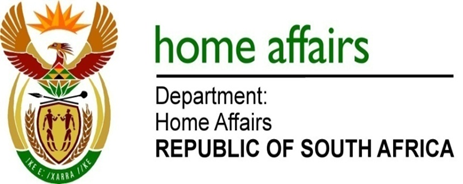 NATIONAL ASSEMBLYQUESTION FOR WRITTEN REPLYQUESTION NO. 308DATE OF PUBLICATION: FRIDAY, 16 FEBRUARY 2018 INTERNAL QUESTION PAPER 2 OF 2018308.	Mr S Mokgalapa (DA) to ask the Minister of Home Affairs:(a) What is the number of applications for (i) passports, (ii) identity documents, (iii) birth certificates, (iv) citizenship and (v) any other specified document that the staff of her department’s office in London processed in (aa) 2015, (bb) 2016 and (cc) 2017 and (b) what was the staff complement of the specified office in each of the specified years?					NW330E										REPLY:The information is tabulated as follows: Number of applications forNumber of applications for(aa) 2015(bb) 2016(cc) 2017PassportsPassports854691748756IDID574616489Birth CertificateBirth Certificate167124212331Citizenship Citizenship 327723711827Visas and permitsVisas and permits786077157407Staff complimentLocally recruited staff 161312Staff complimentTransferred staff (DHA)444Total201716